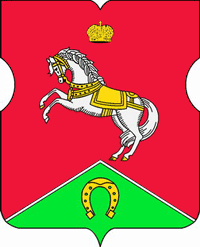 СОВЕТ ДЕПУТАТОВмуниципального округаКОНЬКОВОРЕШЕНИЕ                22.05.2019                         7/5       ______________№________________В соответствии с пунктом 5 части 2 статьи 1 Закона города Москвы от 11 июля 2012 года № 39 «О наделении органов местного самоуправления муниципальных округов в городе Москве отдельными полномочиями города Москвы», постановлением Правительства Москвы от 2 июля 2013 года № 428-ПП «О порядке установки ограждений на придомовых территориях в городе Москве», рассмотрев обращения уполномоченных лиц, протокол от 20.12.2017 года общего собрания собственников помещений в многоквартирном доме об установке ограждающего устройства на придомовой территории многоквартирного дома по адресу: г. Москва, ул. Островитянова, дом 29/120 Советом депутатов принято решение:1. Согласовать установку ограждающих устройств (автоматические подъемные шлагбаумы) на придомовой территории многоквартирного дома по адресу: г. Москва, ул. Островитянова, дом 29/120 согласно схеме (Приложение).2. Направить настоящее решение в Департамент территориальных органов исполнительной власти города Москвы, в управу района Коньково города Москвы и лицу, уполномоченному на представление интересов собственников помещений в многоквартирном доме по вопросам, связанным с установкой ограждающего устройства и его демонтажем.3. Опубликовать настоящее решение в «Московский муниципальный вестник.4. Контроль за исполнением настоящего решения возложить на и.о. Главы округа Заместителя Председателя Совета депутатов муниципального округа Коньково, Малахова С.В.И.О. Главы округаЗаместитель Председателя Совета депутатов муниципального округа Коньково                                                                                                С.В. МалаховПриложение к Решению Совета депутатов муниципального округа Коньково                                                                                    от 22.05.2019 № 7/5Схема размещения ограждающих устройств на придомовой территории многоквартирного дома по адресу: г. Москва, ул. Островитянова, д. 29/120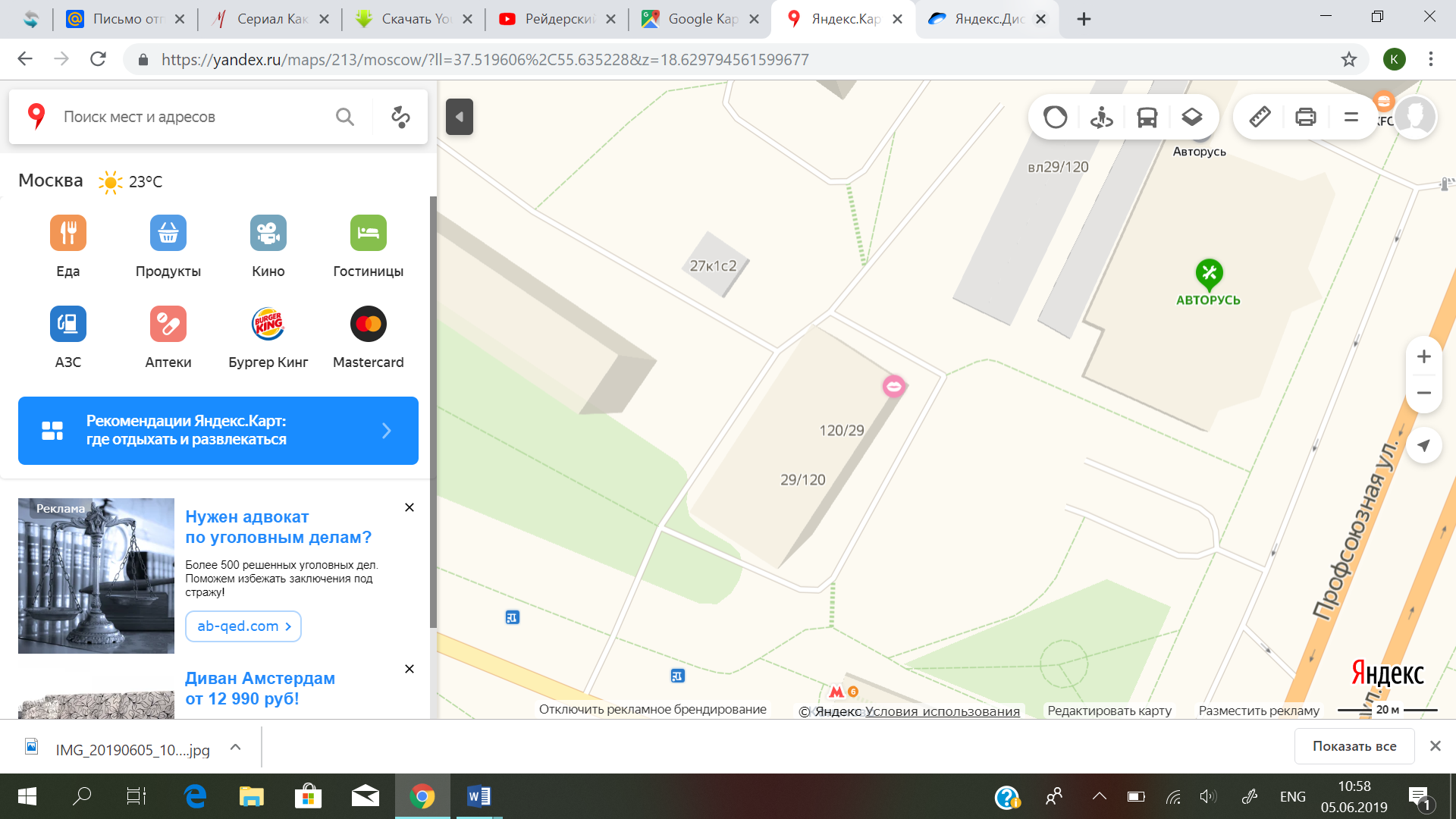                              граница придомовой территории многоквартирного дома                             ограждающее устройство (шлагбаум)О согласовании установки ограждающего устройства на придомовой территории многоквартирного дома по адресу: г. Москва, ул. Островитянова, дом 29/120.